ANEXO A – GLOSSÁRIO DE TERMOS E SIGLAS FRM-DGTEC-041-09                                     Revisão: 01                            Data: 30/03/2015         Pág.1/2            FRM-DGTEC-041-09                                     Revisão: 01                            Data:                            Pág.2/2            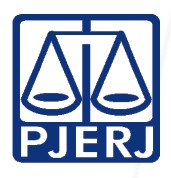 Termo de Referência para contratação de Solução de Tecnologia da Informação e Comunicação (STIC) P2020-0663670 Nome Descrição Artefato É o produto de uma ou mais atividades dentro do contexto do processo de gerenciamento de projetos. BABOK Conjunto de melhores práticas em análise de negócios publicado pelo International Institute of Business Analysis (IIBA) provendo a estrutura para descrever as áreas de conhecimento, associado à atividades e tarefas e técnicas requeridas e constitui a Base de Conhecimento em Análise de Negócios do IIBA. CNJ Conselho Nacional de Justiça. DEATE Departamento de Atendimento e Suporte ao Usuário da Diretoria-Geral de Tecnologia da Informação e Comunicação de Dados. DGTEC Diretoria-Geral de Tecnologia da Informação e Comunicação de Dados. Diretoria Geral do PJERJ responsável pelas atividades de tecnologia da informação e comunicação. Entregável É um produto que representa uma entrega de uma atividade dentro do contexto do processo de gerenciamento de projetos. ESPRO Escritório de Projetos. HPSM HP Service Manager – Solução tecnológica para gerenciamento de serviços de TI em uso no PJERJ. Nível 	Mínimo de Serviço (NMS) Nível mínimo exigido para a prestação dos serviços considerado ideal pelo PJERJ. Este mínimo representa o patamar limite no qual o PJERJ considera como serviço de qualidade. PMBOK Project Management Body of Knowledge - Conjunto de práticas na gestão de projetos organizado pelo instituto PMI e é considerado a base do conhecimento sobre gestão de projetos por profissionais da área. Termo de Referência para contratação de Solução de Tecnologia da Informação e Comunicação (STIC) P2020-0663670Nome Descrição PMI Project Management Institute publica periodicamente um livro no qual reúne as melhores práticas de Gerenciamento de Projeto (PMBOK, PM Body of  Knowledge). PMO Sigla para Project Management Office – Escritório de Projetos. Relatório de   Acompanhamento do Serviço Relatório emitido pelo PJERJ que contém informações sobre a avaliação do Relatório Mensal de Execução de Serviços da CONTRATADA, e relata detalhadamente a execução do contrato no mês de referência, descrevendo os serviços executados, as metas/objetivos alcançados, os problemas verificados e todos os atos, fatos e ocorrências relevantes, para registro formal. Relatório Mensal de Execução de Serviços Relatório fornecido pela CONTRATADA contendo informações completas sobre os serviços de TI por ela prestados, que será avaliado pelo PJERJ para fins de verificação do cumprimento dos NMS e aceite total ou parcial da Nota Fiscal correspondente. Relatório Mensal de Acompanhamento do Contrato - REMAC Relatório emitido pelo PJERJ que contém informações extraídas do Relatório de Acompanhamento do Serviço e outras provenientes do exercício da fiscalização do contrato e é referência para pagamento do serviço prestado. SSTI Solicitação de Serviço de TI (SSTI) – expressão utilizada neste Termo de Referência para designar qualquer demanda registrada na SGTI. Solicitação Solicitação de prestação de serviço efetuada por um solicitante à CONTRATADA. Pode ser um usuário dos sistemas corporativos, um representante de uma área técnica o qual o PJERJ tem convênio de integração, um funcionário do PJERJ ou um integrante de um parceiro de solução. Quanto ao que se refere a este Termo de Referência solicitação será um incidente ou uma requisição. UST Unidade de Serviço Técnico (UST) é uma unidade de mensuração de esforço para a execução de um serviço que envolva prioritariamente esforço humano não mensurável previamente com precisão ou de difícil mensuração por outras técnicas. 